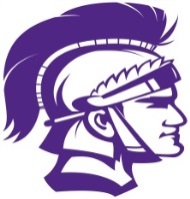 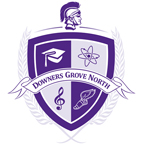 Downers Grove North Initial Transcript Request FormName (Full First Name Middle Initial Last Name)         Date        Student ID (required)       I understand that I must allow at least ten (10) school days for transcripts to be processed.  I understand that I must allow 3 weeks for letters of recommendation to be processed.If you are requesting a teacher letter of recommendation, please indicate yes or no in the box and indicate the teachers who will be submitting the letters. ** Paper transcripts require an addressed and stamped envelope per transcript.		_________________	___________________	Counselor initials	Date	indicating completion	123456